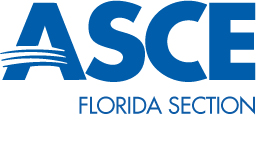 Broward Branch - Quarterly Report 26th Annual Broward ASCE Bowl-A-ThonThis event was held on Saturday, August 23rd, 2014 at Sawgrass Lanes, Tamarac, Florida. This annual event raises money for scholarships to local aspiring engineers. We successfully raised $2000 for scholarships this year. The Eckler Engineering team won first place. Thank you to our sponsors for their support: Chen Moore and Associates, HDR, Atkins, Cemex, RJ Behar and Eckler Engineering. The FAU student chapter assisted with this event and provided many volunteers, we were able to provide the chapter $100 donation. YMG Social The young members group met at Two Georges at The Cove Restaurant and Marina on August 14 2014. There were about 25 members in attendance. Everyone enjoyed beer and appetizers. This event proved to be successful with many new faces. Officer Installation & Awards BanquetThe annual officer installation and awards banquet was held on September 10th 2014 at the Plantation Preserve and Golf Course. Broward County Vice Mayor Tim Ryan was our keynote speaker who spoke about civil engineering projects in Broward County, including the south runway at the Ft. Lauderdale airport and beach restoration. The 2014-2015 Broward Branch Officers were installed, Florida Section president Adnan Javed conducted the ceremony. The Branch also presented its annual awards to the following winners. Project of the Year - FLL South RunwayEngineer of the Year- Chris Jackson, P.E., RS&HGovernment Engineer of the Year - Jeffrey Greenfield, P.E., SFWMDYoung Engineer of the Year - Joe Simhon, E.I.Upcoming EventsThe broward branch plans to continue to hold its monthly lunch meetings on the first Wednesday of every month with speakers throughout the Civil Engineering industry. The branch hopes to continue to offer PDH credits at these meetings. The branch is also looking forward to organizing more social events through the younger member group as well as the holiday social with other Engineering organizations. 